 SIGHT2020DIRECT      CATARACT CREW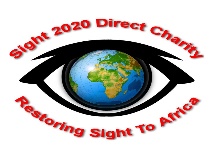  charity number 1089749                 BRECON TO CARDIFF                                                                                                                                       CYCLE RIDE£40 is the cost of a cataract operation.             September 7th 2019£40 is all it takes to transform a life.                                                                                                 NAMEADDRESSTELEPHONEAMOUNTGIFT AIDNAMEADDRESSTELEPHONEAMOUNTGIFT AID